Пояснительная записка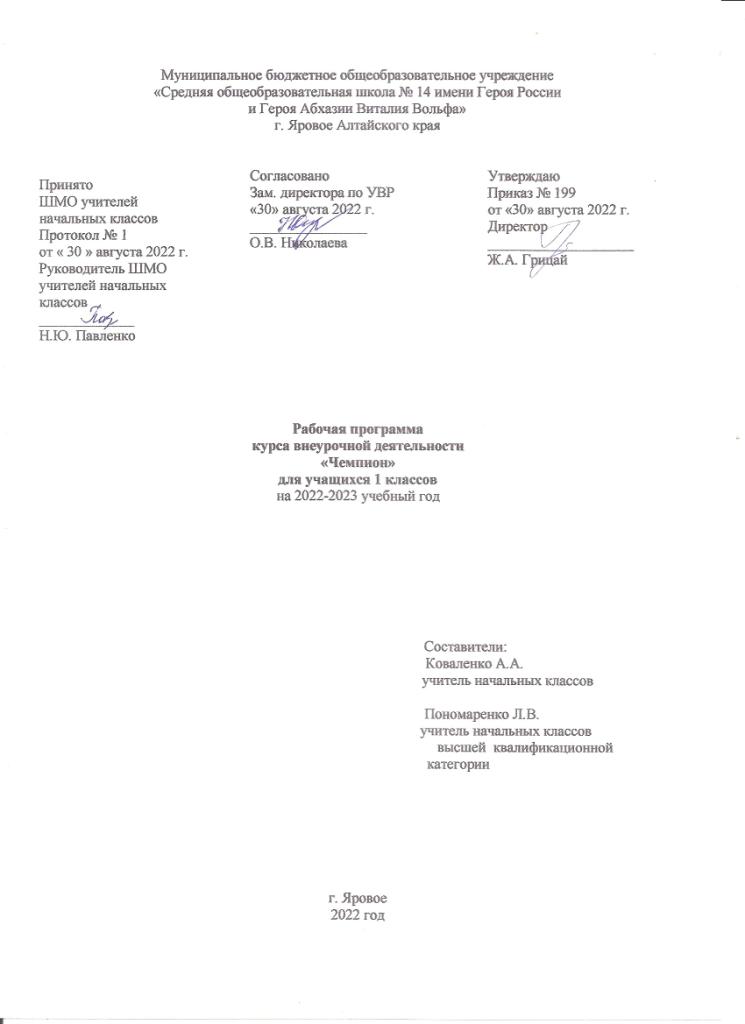 Рабочая программа учебного курса «Чемпион» (далее — Программа) на уровне начального общего образования подготовлена на основе Требований к результатам освоения программы начального общего образования Федерального государственного образовательного стандарта начального общего образования (далее — ФГОС НОО), учитывает целевые ориентиры Программы воспитания МБОУ СОШ №14 имени Героя России и Героя Абхазии В. Вольфа.Актуальность программы в том, что подвижные игры являются важнейшим средством развития физической активности младших школьников, одним из самых любимых и полезных занятий детей данного возраста. В основе подвижных игр лежат физические упражнения, движения, в ходе выполнения которых участники преодолевают ряд препятствий, стремятся достигнуть определённой, заранее поставленной цели. Благодаря большому разнообразию содержания игровой деятельности, они всесторонне влияют на организм и личность, способствуя решению важнейших специальных задач физического воспитания. Цель программы:удовлетворить потребность младших школьников в движении, стабилизировать эмоции, научить владеть своим телом, развить физические, умственные и творческие способности, нравственные качества.Основными задачами данного курса являются:        укреплять здоровье обучающихся посредством развития физических качеств;        развивать двигательные реакции, точность движения, ловкости;        развивать сообразительность, творческое воображение;        развивать коммуникативные умения;        воспитывать  внимание, культуру поведения;        обучать  умению работать индивидуально и в группе,        развить природные задатки  и способности детей;        развивать доброжелательность, доверие и внимательность к людям, готовность к сотрудничеству и дружбе, оказание помощи тем, кто в ней нуждается.        развивать коммуникативные  компетентности младших школьников на основе организации совместной продуктивной деятельности.Взаимосвязь с программой воспитанияПодвижные игры — естественный спутник жизни ребенка, источник радостных эмоций, обладающий великой воспитательной силой.Программа «Чемпион» формирует обще учебные умения и навыки у учащихся. Т.к. игра основной вид деятельности младшего школьника, основы здорового образа жизни воспитываются и усваиваются непосредственно через игру. Посредством игры развивают ловкость, гибкость, силу, моторику рук, воображение, функции зрения, тренируют реакцию и координацию движений, воспитывают навыки общения, в них познаются этические нормы. Они разнообразны и эмоциональны. Помимо того, подвижные и спортивные игры имеют огромное значение для духовно-нравственного, эстетического, семейного воспитания.
Таким образом, программа направлена на духовное совершенствование личности учащегося начальной школы, расширение его историко-культурного кругозора и повышение уровня физической подготовленности.Описание места учебного курса в учебном плане.Программа рассчитана на 33 часа в год, с проведением занятий 1 раз в неделю.Результаты освоения курса внеурочной деятельностиЛичностные результаты:1) формирование основ российской гражданской идентичности, чувства гордости за свою Родину, российский народ и историю России, осознание своей этнической и национальной принадлежности; формирование ценностей многонационального российского общества; становление гуманистических и демократических ценностных ориентаций;2) формирование целостного, социально ориентированного взгляда на мир в его органичном единстве и разнообразии природы, народов, культур и религий;3) формирование уважительного отношения к иному мнению, истории и культуре других народов;4) овладение начальными навыками адаптации в динамично изменяющемся и развивающемся мире;5) принятие и освоение социальной роли учащегося, развитие мотивов учебной деятельности и формирование личностного смысла учения;6) развитие самостоятельности и личной ответственности за свои поступки, в том числе в информационной деятельности, на основе представлений о нравственных нормах, социальной справедливости и свободе;7) формирование эстетических потребностей, ценностей и чувств;8) развитие этических чувств, доброжелательности и эмоционально-нравственной отзывчивости, понимания и сопереживания чувствам других людей;9) развитие навыков сотрудничества со взрослыми и сверстниками в разных социальных ситуациях, умения не создавать конфликтов и находить выходы из спорных ситуаций;10) формирование установки на безопасный, здоровый образ жизни, наличие мотивации к творческому труду, работе на результат, бережному отношению к материальным и духовным ценностям. Метапредметные результаты освоения основной образовательной программы начального общего образования должны отражать:1) овладение способностью принимать и сохранять цели и задачи учебной деятельности, поиска средств ее осуществления;2) освоение способов решения проблем творческого и поискового характера;3) формирование умения планировать, контролировать и оценивать учебные действия в соответствии с поставленной задачей и условиями ее реализации; определять наиболее эффективные способы достижения результата;4) формирование умения понимать причины успеха/неуспеха учебной деятельности и способности конструктивно действовать даже в ситуациях неуспеха;5) освоение начальных форм познавательной и личностной рефлексии;6) использование знаково-символических средств представления информации для создания моделей изучаемых объектов и процессов, схем решения учебных и практических задач;7) активное использование речевых средств и средств информационных и коммуникационных технологий (далее - ИКТ) для решения коммуникативных и познавательных задач;8) использование различных способов поиска (в справочных источниках и открытом учебном информационном пространстве сети Интернет), сбора, обработки, анализа, организации, передачи и интерпретации информации в соответствии с коммуникативными и познавательными задачами и технологиями учебного предмета; в том числе умение вводить текст с помощью клавиатуры, фиксировать (записывать) в цифровой форме измеряемые величины и анализировать изображения, звуки, готовить свое выступление и выступать с аудио-, видео- и графическим сопровождением; соблюдать нормы информационной избирательности, этики и этикета;9) овладение навыками смыслового чтения текстов различных стилей и жанров в соответствии с целями и задачами; осознанно строить речевое высказывание в соответствии с задачами коммуникации и составлять тексты в устной и письменной формах;10) овладение логическими действиями сравнения, анализа, синтеза, обобщения, классификации по родовидовым признакам, установления аналогий и причинно-следственных связей, построения рассуждений, отнесения к известным понятиям;11) готовность слушать собеседника и вести диалог; готовность признавать возможность существования различных точек зрения и права каждого иметь свою; излагать свое мнение и аргументировать свою точку зрения и оценку событий;12) определение общей цели и путей ее достижения; умение договариваться о распределении функций и ролей в совместной деятельности; осуществлять взаимный контроль в совместной деятельности, адекватно оценивать собственное поведение и поведение окружающих;13) готовность конструктивно разрешать конфликты посредством учета интересов сторон и сотрудничества;14) овладение начальными сведениями о сущности и особенностях объектов, процессов и явлений действительности (природных, социальных, культурных, технических и др.) в соответствии с содержанием конкретного учебного предмета;15) овладение базовыми предметными и межпредметными понятиями, отражающими существенные связи и отношения между объектами и процессами;16) умение работать в материальной и информационной среде начального общего образования (в том числе с учебными моделями) в соответствии с содержанием конкретного учебного предмета; формирование начального уровня культуры пользования словарями в системе универсальных учебных действий.Предметные результаты:1) представлять игры как средство укрепления здоровья, физического развития и физической подготовки человека;2) оказывать посильную помощь и моральную поддержку сверстникам при выполнении заданий, доброжелательно и уважительно объяснять ошибки и способы их
устранения;3) организовывать и проводить со сверстниками подвижные игры и элементы соревнований, осуществлять их объективное судейство;4) бережно обращаться с инвентарём и оборудованием, соблюдать требования техники безопасности к местам проведения;5) организовывать и проводить игры с разной целевой направленностью
взаимодействовать со сверстниками по правилам проведения подвижных игр и
соревнований;6) в доступной форме объяснять правила (технику) выполнения двигательных действий, анализировать и находить ошибки, эффективно их исправлять;7) находить отличительные особенности в выполнении двигательного действия разными учениками, выделять отличительные признаки и элементы;8) выполнять технические действия из базовых видов спорта, применять их в игровой и соревновательной деятельности;9) применять жизненно важные двигательные навыки и умения различными способами, в различных изменяющихся, вариативных условиях.В результате изучения данного курса:Обучающиеся должны знать и уметь:двигательная подготовленность как важный компонент здоровья учащихся;развитие физических способностей;освоение правил здорового и безопасного образа жизни;развитие  психических и нравственных качеств;повышение социальной и трудовой активности; планировать занятия физическими упражнениями в режиме дня, организовывать отдых и досуг с использованием средств физической активности;организовывать и проводить со сверстниками подвижные игры; взаимодействовать со сверстниками по правилам проведения подвижных игр и соревнований; применять жизненно важные двигательные навыки и умения различными способами, в различных изменяющихся, вариативных условиях.Знать свой режим, значение режима дня для здоровья;
средства сохранения и укрепления здоровья человека: личная гигиена, режим дня, физкультура;правила безопасного поведения; правила культурного общения со взрослыми и сверстниками;как вести себя в минуту опасности, механизмы и способы поддержания здоровья;стремиться к физическому совершенству, представление о необходимости заботы о здоровье; важности правильного питания как составной части сохранения и укрепления здоровья;уметь использовать физические упражнения для повышения работоспособности, снятия эмоциональных стрессов.относиться к здоровью как важной личной и общественной ценности.учитывать свои физические возможности при выборе жизненных решений.общаться со взрослыми, сверстниками, малышами.владеть своими чувствами;преодолевать трудности;отвечать за свои поступки;жить в гармонии с окружающим миром.Содержание курса внеурочной деятельности с указанием форм организации и видов деятельности1-4 классФормирование системы элементарных знаний о ЗОЖ. (включается во все занятия).Значение ЗОЖ. Средства, способствующие физическому, духовному и социальному здоровью: режим дня, личная гигиена, физические упражнения, отказ от вредных привычек, самостоятельные занятия физической культурой и спортом.Правила предупреждения травматизма во время занятий физическими упражнениями: организация мест занятий, подбор одежды, обуви, инвентаря. Комплексы физических упражнений для утренней зарядки, физкультминуток, занятий по профилактики и коррекции нарушений осанки. Комплексы упражнений на развитие физических качеств. Комплексы дыхательных упражнений. Гимнастика для глаз.Правила игр, соревнований, места занятий, инвентарь (включается во все занятия).Правила проведения игр и соревнований. Определение допустимого риска и правил безопасности в различных местах занятий: спортивная площадка, спортивный зал. Оборудование и инвентарь для занятий различными видами спорта.Подвижные игры с мячом. Эстафеты с использованием спортивного инвентаря и оборудования (мячи, скакалки, обручи, кегли и т.д.), «Охотники и утки» (Правила игры, развитие основных навыков быстрого перемещения по площадке), «Вышибалы» (Правила игры, развитие навыков ловли и передачи мяча, метания по движущейся цели.), и т.д.Подвижные игры без мячей.Игры на развитие внимания: «Воробьи - вороны», «Третий лишний», «Лиса и зайцы», «Запрещенное движение», «Огонек», «Манеж», «Шумелка» и т.д.Игры на координацию движений: «Вышибалы с картинками», «Охотники и утки», «Игра с мячом», «Гонки крокодилов», «Вьюны», «Домашние хлопоты», «5+5», «Ловушка» и т.д.Игры на развитие ловкости: «Попади в мишень», «Зевака», «Квач»,  «Падающая палка», «Гуси», «Горелка», «У медведя во бору», «Рыбаки и рыбки» и т.дЭстафеты.Эстафеты с мячами. Правила игры. «Бег по кочкам» и т.д.Эстафеты с бегом и прыжками, преодолением препятствий.Эстафеты с гимнастическими палками и скакалками, обручами, кеглями.Игровые упражнения. «По мостику» (Перебраться с одной стороны площадки на другую по линиям разметки). «Через ручеёк» (Правила передвижения через канат). «Бросок в цель» (Сбивание волейбольного мяча теннисными). «Боулинг» (Перекатывание мячей с одной стороны площадки на другую).Занимательные игры.Игры на развитие внимания: «Воробьи - вороны», «Третий лишний», «Лиса и зайцы», «Попади мячом», «Запрещенное движение», «Огонек», «Манеж», «Шумелка».Игры на координацию движений: «Вышибалы», «Охотники и утки», «Игра с мячом», «Гонки крокодилов», «Вьюны», «Домашние хлопоты», «5+5», «Ловушка» и т.д.Игры на развитие ловкости: «Попади в мишень», «Зевака», «Квач», «Падающая палка»,  «Гуси», «Горелка», «У медведя во бору», «Рыбаки и рыбки» «Хвостики», «Паровозики», «Часы пробили…», «Весёлая скакалка» и т.д.Форма организации внеурочной деятельности: кружок.Виды деятельности: беседа, игра, соревнования, состязания, турниры.Тематическое планирование1 класс2 класс3 класс4 классМатериально- методическое обеспечение программы.Для реализации программы необходимо Список литературы:1.«Комплексная программа физического воспитания 1-11 классы», В.И.Лях, А.А.Зданевич; Москва: «Просвещение»,2010«Справочник учителя физической культуры», П.А.Киселев, С.Б.Киселева; - Волгоград: «Учитель»,2008.«Двигательные игры, тренинги и уроки здоровья 1-5 классы», Н.И.Дереклеева; Москва: «ВАКО»,2007.«Подвижные игры 1-4 классы», А.Ю.Патрикеев; Москва: «ВАКО»,2007.«Зимние подвижные игры 1-4 классы», А.Ю.Патрикеев; Москва: «ВАКО»,2009.«Дружить со спортом и игрой», Г.П.Попова; Волгоград: «Учитель»,2008.«Физкультура в начальной школе», Г.П.Болонов; Москва: «ТЦ Сфера»,2005.Лях, В. И. Физическая культура: 1-4 кл. – М.: Просвещение, 2013 г.Мой друг-физкультура. 1-4 классы, под ред. В.И.Лях – М. «Просвещение», 2011.ЦИФРОВЫЕ ОБРАЗОВАТЕЛЬНЫЕ РЕСУРСЫ И РЕСУРСЫ СЕТИ ИНТЕРНЕТhttps://urok.1sept.ru/sportРаздел сайта корпорации «Российский учебник» «Начальное образование» https://rosuchebnik.ru/metodicheskaja-pomosch/nachalnoe-obrazovanie/База разработок для учителей начальных классов http://pedsovet.suБесплатное поурочное планирование, сценарии, разработки уроков, внеклассные мероприятия и др. http://www.uroki.net№ТемаКол-во часовТеорияПрактическиезанятияЭОР1Беседа по ТБ. Знакомство с правилами подвижных игр1В процессе занятий1https://infourok.ru/prezentaciya-po-fizicheskoj-kulture-na-temu-podvizhnye-igry-v-nachalnoj-shkole-4415442.html2Подвижные игры «Часы пробили…», «Разведчики»1В процессе занятий1https://uchitelya.com/fizkultura/201362-sbornik-podvizhnyh-igr-1-4-klassov.html3Красивая осанка.  Подвижные игры «Хвостики», «Запрещённое движение»1В процессе занятий1https://uchitelya.com/fizkultura/201362-sbornik-podvizhnyh-igr-1-4-klassov.html4Учись быстроте и ловкости. Подвижные игры «Прыжки», «Кто быстрее?», 1В процессе занятий1https://uchitelya.com/fizkultura/201362-sbornik-podvizhnyh-igr-1-4-klassov.html5Сила нужна каждому. Подвижные игры «Быстрая тройка»1В процессе занятий1https://uchitelya.com/fizkultura/201362-sbornik-podvizhnyh-igr-1-4-klassov.html6Ловкий. Гибкий. Подвижные игры «Медведь спит, «Весёлая скакалка»1В процессе занятий1201362-sbornik-podvizhnyh-igr-1-4-klassov.html7Весёлая скакалка. Подвижная игра «Очистить свой сад от камней»,1В процессе занятий1https://infourok.ru/prezentaciya-po-fizicheskoj-kulture-vesyolaya-skakalka-4683419.html8Сила нужна каждому. Подвижные игры «Командные салки», «Сокол и голуби»1В процессе занятий1https://nsportal.ru/nachalnaya-shkola/vospitatelnaya-rabota/2013/11/10/podvizhnye-igry9Развитие быстроты. Подвижные игры «Найди нужный цвет», «Разведчики»1В процессе занятий1https://nsportal.ru/nachalnaya-shkola/vospitatelnaya-rabota/2013/11/10/podvizhnye-igry10Кто быстрее? 1В процессе занятий1https://nsportal.ru/nachalnaya-shkola/vospitatelnaya-rabota/2013/11/10/podvizhnye-igry11Скакалочка - выручалочка. Подвижные игры «Ноги выше от земли», «Выбегай из круга»1В процессе занятий1https://nsportal.ru/nachalnaya-shkola/vospitatelnaya-rabota/2013/11/10/podvizhnye-igry13Подвижная игра «Лиса и цыплята»1В процессе занятий1https://www.maam.ru/detskijsad/podvizhnaja-igra-lisa-i-cypljata.html14«Старт после броска», «Играй-играй, мяч не теряй».1В процессе занятий1https://kopilkaurokov.ru/fizkultura/presentacii/priezientatsiia-eti-podvizhnyie-ighry-dlia-uchashchikhsia-nachal-nykh-klassov15 «Охотники и дичь», «Сумей догнать»1В процессе занятий1https://kopilkaurokov.ru/fizkultura/presentacii/priezientatsiia-eti-podvizhnyie-ighry-dlia-uchashchikhsia-nachal-nykh-klassov16Ловкая и коварная гимнастическая палка, «Гонка с обручем»1В процессе занятий1https://kopilkaurokov.ru/fizkultura/presentacii/priezientatsiia-eti-podvizhnyie-ighry-dlia-uchashchikhsia-nachal-nykh-klassov17Подвижная игра «Удочка с приседанием», «Падающая палка»,1В процессе занятий1https://yandex.ru/video/preview/?filmId=13010865243983158121&from=tabbar&parent-reqid=1665585227717650-10991656416050305760-vla1-1931-vla-l7-balancer-8080-BAL-7001&text=презентация+Подвижная+игра+«Удочка+с+приседанием»%2C+«Падающая+палка»%2C+для+начальной+школы18Развиваем точность движений. Подвижные игры «Вращающаяся скакалка», «Подвижная цель»1В процессе занятий1https://yandex.ru/video/preview/?filmId=5497577251009688918&suggest_reqid=891213197164864989760590961902788&text=«Вращающаяся+скакалка»%2C+«Подвижная+цель»19Подвижные игры «Быстрый спуск», «Веер», «Паровозик».1В процессе занятий1https://infourok.ru/sbornik-podvizhnyh-igr-na-urokah-fizicheskoj-kultury-1-4-klass-4281900.html20Зимнее солнышко. Подвижные игры «Быстрый спуск», «Веер», «Паровозик».1В процессе занятий1https://infourok.ru/sbornik-podvizhnyh-igr-na-urokah-fizicheskoj-kultury-1-4-klass-4281900.html21Зимнее солнышко. Подвижная игра «Кто быстрее приготовиться».1В процессе занятий1https://infourok.ru/sbornik-podvizhnyh-igr-na-urokah-fizicheskoj-kultury-1-4-klass-4281900.html22Штурм высоты.1В процессе занятий1https://infourok.ru/sbornik-podvizhnyh-igr-na-urokah-fizicheskoj-kultury-1-4-klass-4281900.html23Подвижная игра «Салки»1В процессе занятий1https://infourok.ru/sbornik-podvizhnyh-igr-na-urokah-fizicheskoj-kultury-1-4-klass-4281900.html24Закрепление.  «Салки» и др. по выбору учащихся.1В процессе занятий1https://infourok.ru/sbornik-podvizhnyh-igr-na-urokah-fizicheskoj-kultury-1-4-klass-4281900.html25Мы строим крепость. Подвижная игра «Мороз – Красный нос». Игры по желанию учащихся.1В процессе занятий1https://infourok.ru/sbornik-podvizhnyh-igr-na-urokah-fizicheskoj-kultury-1-4-klass-4281900.html26Круговая эстафета.1В процессе занятий1https://infourok.ru/prezentaciya-po-fizicheskoj-kulture-na-temu-estafety-na-urokah-fizicheskoj-kultury-v-nachalnoj-shkole-4401483.html27 «Погоня», «Снайперы»1В процессе занятий1https://infourok.ru/sbornik-podvizhnyh-igr-na-urokah-fizicheskoj-kultury-1-4-klass-4281900.html28Удивительная пальчиковая гимнастика. Подвижные игры «Метание в цель», 1В процессе занятий1https://infourok.ru/sbornik-podvizhnyh-igr-na-urokah-fizicheskoj-kultury-1-4-klass-4281900.html29Развитие скоростных качеств. Подвижные игры «Быстро в строй»1В процессе занятий1https://infourok.ru/sbornik-podvizhnyh-igr-na-urokah-fizicheskoj-kultury-1-4-klass-4281900.html30Развитие выносливости. Подвижные игры «мяч капитану», «Бездомный заяц»,.1В процессе занятий1https://kopilkaurokov.ru/fizkultura/presentacii/priezientatsiia-eti-podvizhnyie-ighry-dlia-uchashchikhsia-nachal-nykh-klassov31Развитие реакции. Подвижные игры «Пустое место», «Боулинг».1В процессе занятий1https://kopilkaurokov.ru/fizkultura/presentacii/priezientatsiia-eti-podvizhnyie-ighry-dlia-uchashchikhsia-nachal-nykh-klassov32Прыжок за прыжком.1В процессе занятий1https://uchitelya.com/fizkultura/190101-pryzhki-1-4-klass.html33Мир движений и здоровья. Подвижные игры «Гонка мячей», «Падающая палка».1В процессе занятий1https://nsportal.ru/nachalnaya-shkola/zdorovyy-obraz-zhizni/2019/10/26/prezentatsiya-podvizhnye-igry-dlya-nachalnoy34Мы стали быстрыми, ловкими, сильными, выносливыми. Подвижные игры «Точный поворот»1В процессе занятий1https://nsportal.ru/nachalnaya-shkola/zdorovyy-obraz-zhizni/2019/10/26/prezentatsiya-podvizhnye-igry-dlya-nachalnoy№ТемаКол-во часовТеорияПрактическиезанятияЭОР1Беседа по Т.Б. знакомство с правилами подвижных игр.1В процессе занятий1https://infourok.ru/prezentaciya-po-fizicheskoj-kulture-na-temu-podvizhnye-igry-v-nachalnoj-shkole-4415442.html2Подвижная игра «Часы пробили…».1В процессе занятий1https://uchitelya.com/fizkultura/201362-sbornik-podvizhnyh-igr-1-4-klassov.html3Подвижные игры «Хвостики», «Запрещённое движение».1В процессе занятий1https://uchitelya.com/fizkultura/201362-sbornik-podvizhnyh-igr-1-4-klassov.html4Подвижные игры «Пятнашки», «Охотники и утки».1В процессе занятий1https://uchitelya.com/fizkultura/201362-sbornik-podvizhnyh-igr-1-4-klassov.html5Подвижная игра «Быстрая тройка».1В процессе занятий1https://uchitelya.com/fizkultura/201362-sbornik-podvizhnyh-igr-1-4-klassov.html6 Подвижные игры «Медведь спит, «Весёлая скакалка».1В процессе занятий1201362-sbornik-podvizhnyh-igr-1-4-klassov.html7Подвижная игра «Очистить свой сад от камней».1В процессе занятий1https://infourok.ru/prezentaciya-po-fizicheskoj-kulture-vesyolaya-skakalka-4683419.html8Подвижные игры «Командные салки», «Сокол и голуби».1В процессе занятий1https://nsportal.ru/nachalnaya-shkola/vospitatelnaya-rabota/2013/11/10/podvizhnye-igry9Развитие быстроты. Подвижные игры «Найди нужный цвет»1В процессе занятий1https://nsportal.ru/nachalnaya-shkola/vospitatelnaya-rabota/2013/11/10/podvizhnye-igry10Подвижная игра «Кто быстрее?». 1В процессе занятий1https://nsportal.ru/nachalnaya-shkola/vospitatelnaya-rabota/2013/11/10/podvizhnye-igry11Подвижные игры «Ноги выше от земли», «Выбегай из круга».1В процессе занятий1https://nsportal.ru/nachalnaya-shkola/vospitatelnaya-rabota/2013/11/10/podvizhnye-igry13Подвижная игра «Лиса и цыплята с волейбольным мячом».1В процессе занятий1https://www.maam.ru/detskijsad/podvizhnaja-igra-lisa-i-cypljata.html14«Старт после броска», «Играй-играй, мяч не теряй».1В процессе занятий1https://kopilkaurokov.ru/fizkultura/presentacii/priezientatsiia-eti-podvizhnyie-ighry-dlia-uchashchikhsia-nachal-nykh-klassov15Подвижные игры «Охотники и утки с мячами», «Регби».1В процессе занятий1https://kopilkaurokov.ru/fizkultura/presentacii/priezientatsiia-eti-podvizhnyie-ighry-dlia-uchashchikhsia-nachal-nykh-klassov16Ловкая и коварная гимнастическая палка, «Гонка с обручем».1В процессе занятий1https://infourok.ru/prezentaciya-gimnasticheskie-snaryady-i-inventar-4643451.html17Подвижные игры «Удочка с приседанием», «Падающая палка», 1В процессе занятий1https://yandex.ru/video/preview/?filmId=13010865243983158121&from=tabbar&parent-reqid=1665585227717650-10991656416050305760-vla1-1931-vla-l7-balancer-8080-BAL-7001&text=презентация+Подвижная+игра+«Удочка+с+приседанием»%2C+«Падающая+палка»%2C+для+начальной+школы18Развиваем точность движений. Подвижные игры «Вращающаяся скакалка», «Подвижная цель».1В процессе занятий1https://yandex.ru/video/preview/?filmId=5497577251009688918&suggest_reqid=891213197164864989760590961902788&text=«Вращающаяся+скакалка»%2C+«Подвижная+цель»19 «Караси и Щука», «Веер» с баскетбольными мячами.1В процессе занятий1https://infourok.ru/sbornik-podvizhnyh-igr-na-urokah-fizicheskoj-kultury-1-4-klass-4281900.html20Игровые и соревновательные упражнения с мячами.1В процессе занятий1https://infourok.ru/prezentaciya-po-fizicheskoj-kulture-dlya-1-4-klassov-igry-s-myachom-4259819.html21Игровые и соревновательные упражнения с мячами.1В процессе занятий1https://infourok.ru/prezentaciya-po-fizicheskoj-kulture-dlya-1-4-klassov-igry-s-myachom-4259819.html22Подвижная игра «Регби».1В процессе занятий1https://infourok.ru/sbornik-podvizhnyh-igr-na-urokah-fizicheskoj-kultury-1-4-klass-4281900.html23Подвижная игра «Братишки спаси».1В процессе занятий1https://infourok.ru/sbornik-podvizhnyh-igr-na-urokah-fizicheskoj-kultury-1-4-klass-4281900.html24Закрепление навыков ведения.  «Салки с мячами» и др. по выбору учащихся.1В процессе занятий1https://infourok.ru/sbornik-podvizhnyh-igr-na-urokah-fizicheskoj-kultury-1-4-klass-4281900.html25Подвижная игра «Простой пионербол».1В процессе занятий1https://yandex.ru/video/preview/?filmId=5294437656930670559&from=tabbar&parent-reqid=1665585839825700-5414489945828951834-sas3-0718-025-sas-l7-balancer-8080-BAL-6830&text=презентация+«Простой+пионербол»..+для+начальной+школы26Круговая эстафета с баскетбольными и волейбольными мячами.1В процессе занятий1https://infourok.ru/prezentaciya-po-fizicheskoj-kulture-na-temu-estafety-na-urokah-fizicheskoj-kultury-v-nachalnoj-shkole-4401483.html27Подвижные игры «Погоня», «Снайперы».1В процессе занятий1https://infourok.ru/sbornik-podvizhnyh-igr-na-urokah-fizicheskoj-kultury-1-4-klass-4281900.html28Удивительная гимнастика. Подвижные игры «Метание в цель», «Попади в мяч».1В процессе занятий1https://yandex.ru/video/preview/?filmId=5294437656930670559&from=tabbar&parent-reqid=1665585839825700-5414489945828951834-sas3-0718-025-sas-l7-balancer-8080-BAL-6830&text=презентация+«Простой+пионербол»..+для+начальной+школы29Развитие скоростных качеств. Подвижные игры «Быстро в строй», командные эстафеты.1В процессе занятий1https://infourok.ru/sbornik-podvizhnyh-igr-na-urokah-fizicheskoj-kultury-1-4-klass-4281900.html30Развитие быстроты. Подвижные игры «мяч капитану», «Бездомный заяц»1В процессе занятий1https://kopilkaurokov.ru/fizkultura/presentacii/priezientatsiia-eti-podvizhnyie-ighry-dlia-uchashchikhsia-nachal-nykh-klassov31Развитие реакции. Подвижные игры «Пустое место», «Боулинг».1В процессе занятий1https://kopilkaurokov.ru/fizkultura/presentacii/priezientatsiia-eti-podvizhnyie-ighry-dlia-uchashchikhsia-nachal-nykh-klassov32Подвижная игра «Прыжок за прыжком».1В процессе занятий1https://uchitelya.com/fizkultura/190101-pryzhki-1-4-klass.html33Подвижные игры «Гонка мячей», «Падающая палка».1В процессе занятий1https://nsportal.ru/nachalnaya-shkola/zdorovyy-obraz-zhizni/2019/10/26/prezentatsiya-podvizhnye-igry-dlya-nachalnoy34 «Точный поворот», «Третий лишний». 1В процессе занятий1https://nsportal.ru/nachalnaya-shkola/zdorovyy-obraz-zhizni/2019/10/26/prezentatsiya-podvizhnye-igry-dlya-nachalnoy№ТемаКол-вочасовТеорияПрактическиезанятияЭОР1Беседа по ТБ знакомство с правилами подвижных игр.1В процессе занятий1https://infourok.ru/prezentaciya-po-fizicheskoj-kulture-na-temu-podvizhnye-igry-v-nachalnoj-shkole-4415442.html2Подвижные игры «Часы пробили…», «Разведчики»1В процессе занятий1https://nsportal.ru/nachalnaya-shkola/zdorovyy-obraz-zhizni/2019/10/26/prezentatsiya-podvizhnye-igry-dlya-nachalnoy3Игры на развитие ловкости: «Горелка», «У медведя во бору», 1В процессе занятий1https://multiurok.ru/files/prezentatsiia-podvizhnye-igry-v-nachalnoi-shkole.html4Игры на развитие внимания: «Воробьи- вороны», «Третий лишний»1В процессе занятий1https://multiurok.ru/files/prezentatsiia-podvizhnye-igry-v-nachalnoi-shkole.html5Игры на координацию движений: «Вышибалы с картинками», «Охотники и утки», «Игра с мячом».1В процессе занятий1https://multiurok.ru/files/prezentatsiia-podvizhnye-igry-v-nachalnoi-shkole.html6Игры на координацию движений: «Гонки крокодилов» «Домашние хлопоты»,1В процессе занятий1https://multiurok.ru/files/prezentatsiia-podvizhnye-igry-v-nachalnoi-shkole.htm https://multiurok.ru/files/prezentatsiia-podvizhnye-igry-v-nachalnoi-shkole.html l7Игры на развитие ловкости: «Попади в мишень», «Зевака»1В процессе занятий1https://multiurok.ru/files/prezentatsiia-podvizhnye-igry-v-nachalnoi-shkole.html 8Игры на развитие ловкости: «Падающая палка», «Гуси», «Горелка»1В процессе занятий1https://multiurok.ru/files/prezentatsiia-podvizhnye-igry-v-nachalnoi-shkole.html9Игры на развитие ловкости: «Горелка», «Рыбаки и рыбки».1В процессе занятий1https://yandex.ru/video/preview/?filmId=1423753024937160823&from=tabbar&parent-reqid=1665586066274917-10124557356592606978-sas2-0195-sas-l7-balancer-8080-BAL-3404&text=презентация+Игры+на+развитие+ловкости%3A+«Горелка»%2C+«Рыбаки+и+рыбки».+для+начальной+школы10Игры на развитие внимания: «Запрещенное движение», «Огонек», «Манеж»1В процессе занятий1https://prelestnoesdk.ru/drugoe/podvizhnye-igry-na-svezhem-vozduhe-dlya-mladshih-klassov.html11Скакалочка - выручалочка. Подвижные игры «Ноги выше от земли», «Выбегай из круга»1В процессе занятий1https://prelestnoesdk.ru/drugoe/podvizhnye-igry-na-svezhem-vozduhe-dlya-mladshih-klassov.html13Подвижная игра «Лиса и цыплята»1В процессе занятий1https://prelestnoesdk.ru/drugoe/podvizhnye-igry-na-svezhem-vozduhe-dlya-mladshih-klassov.html14Игра «Бомбардировка», «Перестрелка»1В процессе занятий1https://nsportal.ru/nachalnaya-shkola/zdorovyy-obraz-zhizni/2019/10/26/prezentatsiya-podvizhnye-igry-dlya-nachalnoy15Подвижные игры «Охотники и утки», «Сумей догнать»1В процессе занятий1https://yandex.ru/video/preview/?filmId=1423753024937160823&from=tabbar&parent-reqid=1665586066274917-10124557356592606978-sas2-0195-sas-l7-balancer-8080-BAL-3404&text=презентация+Игры+на+развитие+ловкости%3A+«Горелка»%2C+«Рыбаки+и+рыбки».+для+начальной+школы16Игры «Братишка спаси», «Перестрелка»1В процессе занятий1https://infourok.ru/prezentaciya_pravila_igry_v_pionerbol-467624.htm17Игра «Пионербол» 1В процессе занятий1https://infourok.ru/prezentaciya_pravila_igry_v_pionerbol-467624.htm18Игра «Пионербол»1В процессе занятий1https://infourok.ru/prezentaciya_pravila_igry_v_pionerbol-467624.htm19Игра «Пионербол» 1В процессе занятий1https://infourok.ru/prezentaciya_pravila_igry_v_pionerbol-467624.htm20Игра «Пионербол» 1В процессе занятий1https://infourok.ru/prezentaciya_pravila_igry_v_pionerbol-467624.htm21Игра «Пионербол» 1В процессе занятий1https://infourok.ru/prezentaciya_pravila_igry_v_pionerbol-467624.htm22Игра «Пионербол» 1В процессе занятий1https://infourok.ru/prezentaciya_pravila_igry_v_pionerbol-467624.htm23Игра «Пионербол» 1В процессе занятий1https://infourok.ru/prezentaciya_pravila_igry_v_pionerbol-467624.htm24Эстафеты с мячами. Правила игры. «Бег по кочкам»1В процессе занятий1https://ppt-online.org/73947425Эстафеты с бегом и прыжками, преодолением препятствий.1В процессе занятий1https://ppt-online.org/73947426Эстафеты с гимнастическими палками и скакалками, обручами, кеглями1В процессе занятий1https://uchitelya.com/fizkultura/20948-prezentaciya-oru-s-gimnasticheskimi-palkami-krugovaya-trenirovka-4-klass.html27Эстафеты с бегом и прыжками, преодолением препятствий.1В процессе занятий1https://uchitelya.com/fizkultura/20948-prezentaciya-oru-s-gimnasticheskimi-palkami-krugovaya-trenirovka-4-klass.html28Игра «Пионербол»1В процессе занятий1https://infourok.ru/prezentaciya_pravila_igry_v_pionerbol-467624.htm29Игра «Пионербол»1В процессе занятий1https://infourok.ru/prezentaciya_pravila_igry_v_pionerbol-467624.htm30«Бомбардировка», «Перестрелка»1В процессе занятий1https://infourok.ru/prezentaciya_pravila_igry_v_pionerbol-467624.htm31Игра «Пионербол»1В процессе занятий1https://infourok.ru/prezentaciya_pravila_igry_v_pionerbol-467624.htm32Игра «Пионербол»1В процессе занятий1https://infourok.ru/prezentaciya_pravila_igry_v_pionerbol-467624.htm33Игра «Бомбардировка», «Перестрелка»1В процессе занятий1https://infourok.ru/prezentaciya_pravila_igry_v_pionerbol-467624.htm34 «Пионербол»1В процессе занятий1https://infourok.ru/prezentaciya_pravila_igry_v_pionerbol-467624.htm№ТемаКол-во часовТеорияПрактическиезанятияЭОР1Инструкция по технике безопасности. Подвижные игры: «Вышибалы», «Мяч вверх»1В процессе занятий1https://infourok.ru/prezentaciya-po-fizicheskoj-kulture-na-temu-podvizhnye-igry-v-nachalnoj-shkole-4415442.html2Комплекс  ОРУ№1(с мячами).  Правила игры. Переходы. Приём мяча низкий.1В процессе занятий1https://infourok.ru/prezentaciya-na-temu-obscherazvivayuschie-uprazhneniya-3404164.html3Комплекс  ОРУ№1(с мячами).  Правила игры. Переходы. Приём мяча низкий.1В процессе занятий1https://infourok.ru/prezentaciya-na-temu-obscherazvivayuschie-uprazhneniya-3404164.html4Комплекс  ОРУ№1(с мячами).   Переходы. Приём мяча низкий. Прыжки со скакалкой.1В процессе занятий1https://infourok.ru/prezentaciya-po-fizicheskoy-kulture-na-temu-prizhki-na-skakalke-1278105.htmlhttps://infourok.ru/prezentaciya-po-fizicheskoy-kulture-na-temu-prizhki-na-skakalke-1278105.html5Комплекс  ОРУ№1(с мячами).  Приём мяча низкий. Прыжки со скакалкой. Основы знаний о физкультуре и спорте1В процессе занятий1https://infourok.ru/prezentaciya-po-fizicheskoy-kulture-na-temu-prizhki-na-skakalke-1278105.htmlhttps://infourok.ru/prezentaciya-po-fizicheskoy-kulture-na-temu-prizhki-na-skakalke-1278105.html6Комплекс ОРУ№2.(С мячами) Приёмы: низкий, высокий.1В процессе занятий1https://multiurok.ru/files/prezentatsiia-na-temu-kompleks-uprazhnenii-dlia-ra.html7Комплекс ОРУ№2.(С мячами) Приёмы: низкий, высокий. Подачи. Пионербол1В процессе занятий1https://uchitelya.com/nachalnaya-shkola/204341-prezentaciya-pravila-igry-v-pionerbol-1-4-klass.htmlhttps://pptcloud.ru/fizkultura/pionerbolhttps://yandex.ru/video/preview/?filmId=1038389996262729992&from=tabbar&parent-reqid=1665586528760105-9016692718845636435-vla1-3869-vla-l7-balancer-8080-BAL-1198&text=презентация+на+тему+правила+игры+в+пионербол8Комплекс ОРУ №3. Подачи. Опрос по правилам игры. Игра «Три касания». Пионербол1В процессе занятий1https://uchitelya.com/nachalnaya-shkola/204341-prezentaciya-pravila-igry-v-pionerbol-1-4-klass.htmlhttps://pptcloud.ru/fizkultura/pionerbolhttps://yandex.ru/video/preview/?filmId=1038389996262729992&from=tabbar&parent-reqid=1665586528760105-9016692718845636435-vla1-3869-vla-l7-balancer-8080-BAL-1198&text=презентация+на+тему+правила+игры+в+пионербол9Комплекс ОРУ №3. Подачи. Игра «Три касания». Пионербол1В процессе занятий1https://uchitelya.com/nachalnaya-shkola/204341-prezentaciya-pravila-igry-v-pionerbol-1-4-klass.htmlhttps://pptcloud.ru/fizkultura/pionerbolhttps://yandex.ru/video/preview/?filmId=1038389996262729992&from=tabbar&parent-reqid=1665586528760105-9016692718845636435-vla1-3869-vla-l7-balancer-8080-BAL-1198&text=презентация+на+тему+правила+игры+в+пионербол10Комплекс ОРУ №3. Подачи. Опрос по правилам игры. Игра «Три касания». Пионербол1В процессе занятий1https://uchitelya.com/nachalnaya-shkola/204341-prezentaciya-pravila-igry-v-pionerbol-1-4-klass.htmlhttps://pptcloud.ru/fizkultura/pionerbolhttps://yandex.ru/video/preview/?filmId=1038389996262729992&from=tabbar&parent-reqid=1665586528760105-9016692718845636435-vla1-3869-vla-l7-balancer-8080-BAL-1198&text=презентация+на+тему+правила+игры+в+пионербол11Комплекс ОРУ №4. Правила формирования команд. Виды подач. Пионербол.1В процессе занятий1https://uchitelya.com/nachalnaya-shkola/204341-prezentaciya-pravila-igry-v-pionerbol-1-4-klass.htmlhttps://pptcloud.ru/fizkultura/pionerbolhttps://yandex.ru/video/preview/?filmId=1038389996262729992&from=tabbar&parent-reqid=1665586528760105-9016692718845636435-vla1-3869-vla-l7-balancer-8080-BAL-1198&text=презентация+на+тему+правила+игры+в+пионербол13Комплекс ОРУ №4 Виды подач. Пионербол.1В процессе занятий1https://uchitelya.com/nachalnaya-shkola/204341-prezentaciya-pravila-igry-v-pionerbol-1-4-klass.htmlhttps://pptcloud.ru/fizkultura/pionerbolhttps://yandex.ru/video/preview/?filmId=1038389996262729992&from=tabbar&parent-reqid=1665586528760105-9016692718845636435-vla1-3869-vla-l7-balancer-8080-BAL-1198&text=презентация+на+тему+правила+игры+в+пионербол14Комплекс ОРУ №4. Правила формирования команд. Виды подач. Пионербол.1В процессе занятий1https://uchitelya.com/nachalnaya-shkola/204341-prezentaciya-pravila-igry-v-pionerbol-1-4-klass.htmlhttps://pptcloud.ru/fizkultura/pionerbolhttps://yandex.ru/video/preview/?filmId=1038389996262729992&from=tabbar&parent-reqid=1665586528760105-9016692718845636435-vla1-3869-vla-l7-balancer-8080-BAL-1198&text=презентация+на+тему+правила+игры+в+пионербол15Комплекс ОРУ №4. Правила формирования команд. Виды подач. Пионербол.1В процессе занятий1https://uchitelya.com/nachalnaya-shkola/204341-prezentaciya-pravila-igry-v-pionerbol-1-4-klass.htmlhttps://pptcloud.ru/fizkultura/pionerbolhttps://yandex.ru/video/preview/?filmId=1038389996262729992&from=tabbar&parent-reqid=1665586528760105-9016692718845636435-vla1-3869-vla-l7-balancer-8080-BAL-1198&text=презентация+на+тему+правила+игры+в+пионербол16Комплекс ОРУ№5 Формирование команд. Пионербол. Инструкция по технике безопасности1В процессе занятий1https://uchitelya.com/nachalnaya-shkola/204341-prezentaciya-pravila-igry-v-pionerbol-1-4-klass.htmlhttps://pptcloud.ru/fizkultura/pionerbolhttps://yandex.ru/video/preview/?filmId=1038389996262729992&from=tabbar&parent-reqid=1665586528760105-9016692718845636435-vla1-3869-vla-l7-balancer-8080-BAL-1198&text=презентация+на+тему+правила+игры+в+пионербол17Подготовка к турниру. Комплекс ОРУ№5Формирование команд. Пионербол.1В процессе занятий1https://uchitelya.com/nachalnaya-shkola/204341-prezentaciya-pravila-igry-v-pionerbol-1-4-klass.htmlhttps://pptcloud.ru/fizkultura/pionerbolhttps://yandex.ru/video/preview/?filmId=1038389996262729992&from=tabbar&parent-reqid=1665586528760105-9016692718845636435-vla1-3869-vla-l7-balancer-8080-BAL-1198&text=презентация+на+тему+правила+игры+в+пионербол18Урок-соревнования. Турнир по пионерболу1В процессе занятий1https://uchitelya.com/nachalnaya-shkola/204341-prezentaciya-pravila-igry-v-pionerbol-1-4-klass.htmlhttps://pptcloud.ru/fizkultura/pionerbolhttps://yandex.ru/video/preview/?filmId=1038389996262729992&from=tabbar&parent-reqid=1665586528760105-9016692718845636435-vla1-3869-vla-l7-balancer-8080-BAL-1198&text=презентация+на+тему+правила+игры+в+пионербол19Комплекс  ОРУ№5. Техника атаки. Пионербол. Игра «Мяч вверх»1В процессе занятий1https://uchitelya.com/nachalnaya-shkola/204341-prezentaciya-pravila-igry-v-pionerbol-1-4-klass.htmlhttps://pptcloud.ru/fizkultura/pionerbolhttps://yandex.ru/video/preview/?filmId=1038389996262729992&from=tabbar&parent-reqid=1665586528760105-9016692718845636435-vla1-3869-vla-l7-balancer-8080-BAL-1198&text=презентация+на+тему+правила+игры+в+пионербол20Комплекс  ОРУ№5. Техника атаки.Урок-игра. Пионербол1В процессе занятий1https://uchitelya.com/nachalnaya-shkola/204341-prezentaciya-pravila-igry-v-pionerbol-1-4-klass.htmlhttps://pptcloud.ru/fizkultura/pionerbolhttps://yandex.ru/video/preview/?filmId=1038389996262729992&from=tabbar&parent-reqid=1665586528760105-9016692718845636435-vla1-3869-vla-l7-balancer-8080-BAL-1198&text=презентация+на+тему+правила+игры+в+пионербол21Комплекс ОРУ №6. Игра «Собачки»1В процессе занятий1https://uchitelya.com/fizkultura/198623-prezentaciya-obscherazvivayuschie-uprazhneniya-oru.html22Комплекс ОРУ №6 .Пионербол с блокированием. Игра «Собачки»1В процессе занятий1https://infourok.ru/pionerbol-programma-klass-853125.23Инструкция по технике безопасностиПодвижные игры: «Вышибалы», «Мяч вверх»1В процессе занятий1https://multiurok.ru/files/prezentatsiia-podvizhnye-igry-v-nachalnoi-shkole.htm https://multiurok.ru/files/prezentatsiia-podvizhnye-igry-v-nachalnoi-shkole.html l24Комплекс  ОРУ№1(с мячами).  Правила игры. Переходы. Приём мяча низкий.1В процессе занятий1https://multiurok.ru/files/prezentatsiia-podvizhnye-igry-v-nachalnoi-shkole.htm https://multiurok.ru/files/prezentatsiia-podvizhnye-igry-v-nachalnoi-shkole.html l25Комплекс  ОРУ№1(с мячами).  Правила игры. Переходы. Приём мяча низкий.1В процессе занятий1https://multiurok.ru/files/prezentatsiia-podvizhnye-igry-v-nachalnoi-shkole.htm https://multiurok.ru/files/prezentatsiia-podvizhnye-igry-v-nachalnoi-shkole.html l26Комплекс  ОРУ№1(с мячами).   Переходы. Приём мяча низкий. Прыжки со скакалкой.1В процессе занятий1https://multiurok.ru/files/prezentatsiia-podvizhnye-igry-v-nachalnoi-shkole.htm https://multiurok.ru/files/prezentatsiia-podvizhnye-igry-v-nachalnoi-shkole.html l27Комплекс  ОРУ№1(с мячами).  Приём мяча низкий. Прыжки со скакалкой. Основы знаний о физкультуре и спорте1В процессе занятий1https://multiurok.ru/files/prezentatsiia-podvizhnye-igry-v-nachalnoi-shkole.htm https://multiurok.ru/files/prezentatsiia-podvizhnye-igry-v-nachalnoi-shkole.html l28Комплекс ОРУ№2.(С мячами) Приёмы: низкий, высокий.1В процессе занятий1https://multiurok.ru/files/prezentatsiia-podvizhnye-igry-v-nachalnoi-shkole.htm https://multiurok.ru/files/prezentatsiia-podvizhnye-igry-v-nachalnoi-shkole.html l29Комплекс ОРУ№2.(С мячами) Приёмы: низкий, высокий. Подачи. Пионербол1В процессе занятий1https://multiurok.ru/files/prezentatsiia-podvizhnye-igry-v-nachalnoi-shkole.htm https://multiurok.ru/files/prezentatsiia-podvizhnye-igry-v-nachalnoi-shkole.html l30Комплекс ОРУ №3. Подачи. Опрос по правилам игры. Игра «Три касания». Пионербол1В процессе занятий1https://uchitelya.com/nachalnaya-shkola/204341-prezentaciya-pravila-igry-v-pionerbol-1-4-klass.htmlhttps://pptcloud.ru/fizkultura/pionerbol31Комплекс ОРУ №3. Подачи. Игра «Три касания». Пионербол1В процессе занятий1https://uchitelya.com/nachalnaya-shkola/204341-prezentaciya-pravila-igry-v-pionerbol-1-4-klass.htmlhttps://pptcloud.ru/fizkultura/pionerbol32Комплекс ОРУ №3. Подачи. Опрос по правилам игры. Игра «Три касания». Пионербол1В процессе занятий1https://uchitelya.com/nachalnaya-shkola/204341-prezentaciya-pravila-igry-v-pionerbol-1-4-klass.htmlhttps://pptcloud.ru/fizkultura/pionerbol33Комплекс ОРУ №4. Правила формирования команд. Виды подач. Пионербол.1В процессе занятий1https://uchitelya.com/nachalnaya-shkola/204341-prezentaciya-pravila-igry-v-pionerbol-1-4-klass.htmlhttps://pptcloud.ru/fizkultura/pionerbol34Комплекс ОРУ №4Виды подач. Пионербол.1В процессе занятий1https://uchitelya.com/nachalnaya-shkola/204341-prezentaciya-pravila-igry-v-pionerbol-1-4-klass.htmlhttps://pptcloud.ru/fizkultura/pionerbolМатериально – техническое обеспечение программыМетодическое обеспечение программыМячи, скакалки, обручи, гимнастические палки, кегли, ракетки, канат, гимнастические скамейки, стенки, маты.Игры, эстафеты, весёлые старты, рассказ, беседа, считалки, загадки, стихи, кроссворды, экскурсии, пословицы, поговорки,  народные приметы, ребусы.